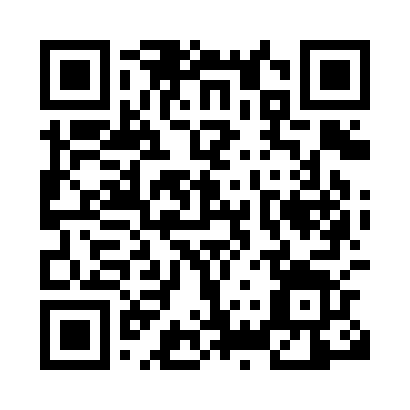 Prayer times for Zobbenitz, GermanyMon 1 Jul 2024 - Wed 31 Jul 2024High Latitude Method: Angle Based RulePrayer Calculation Method: Muslim World LeagueAsar Calculation Method: ShafiPrayer times provided by https://www.salahtimes.comDateDayFajrSunriseDhuhrAsrMaghribIsha1Mon2:464:571:195:429:4011:442Tue2:464:581:195:429:3911:443Wed2:474:581:195:429:3911:434Thu2:474:591:195:429:3811:435Fri2:485:001:195:429:3811:436Sat2:485:011:195:429:3711:437Sun2:485:021:205:429:3711:438Mon2:495:031:205:429:3611:439Tue2:495:041:205:429:3511:4210Wed2:505:051:205:429:3411:4211Thu2:505:061:205:419:3311:4212Fri2:515:071:205:419:3311:4113Sat2:525:091:205:419:3211:4114Sun2:525:101:205:419:3111:4115Mon2:535:111:215:409:3011:4016Tue2:535:121:215:409:2811:4017Wed2:545:141:215:409:2711:3918Thu2:545:151:215:399:2611:3919Fri2:555:161:215:399:2511:3820Sat2:555:181:215:389:2411:3821Sun2:565:191:215:389:2211:3722Mon2:575:201:215:389:2111:3723Tue2:575:221:215:379:2011:3624Wed2:585:231:215:379:1811:3625Thu2:585:251:215:369:1711:3526Fri2:595:261:215:359:1511:3427Sat2:595:281:215:359:1411:3428Sun3:005:291:215:349:1211:3329Mon3:015:311:215:349:1011:3230Tue3:015:321:215:339:0911:3131Wed3:025:341:215:329:0711:31